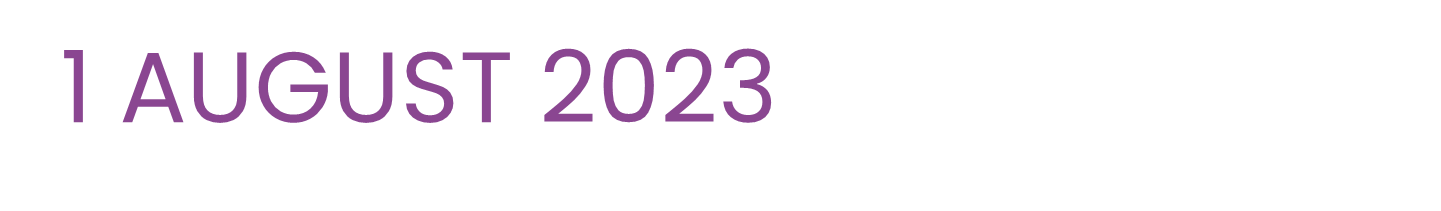 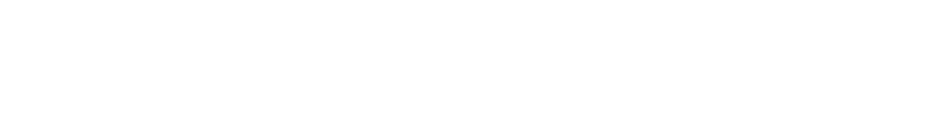 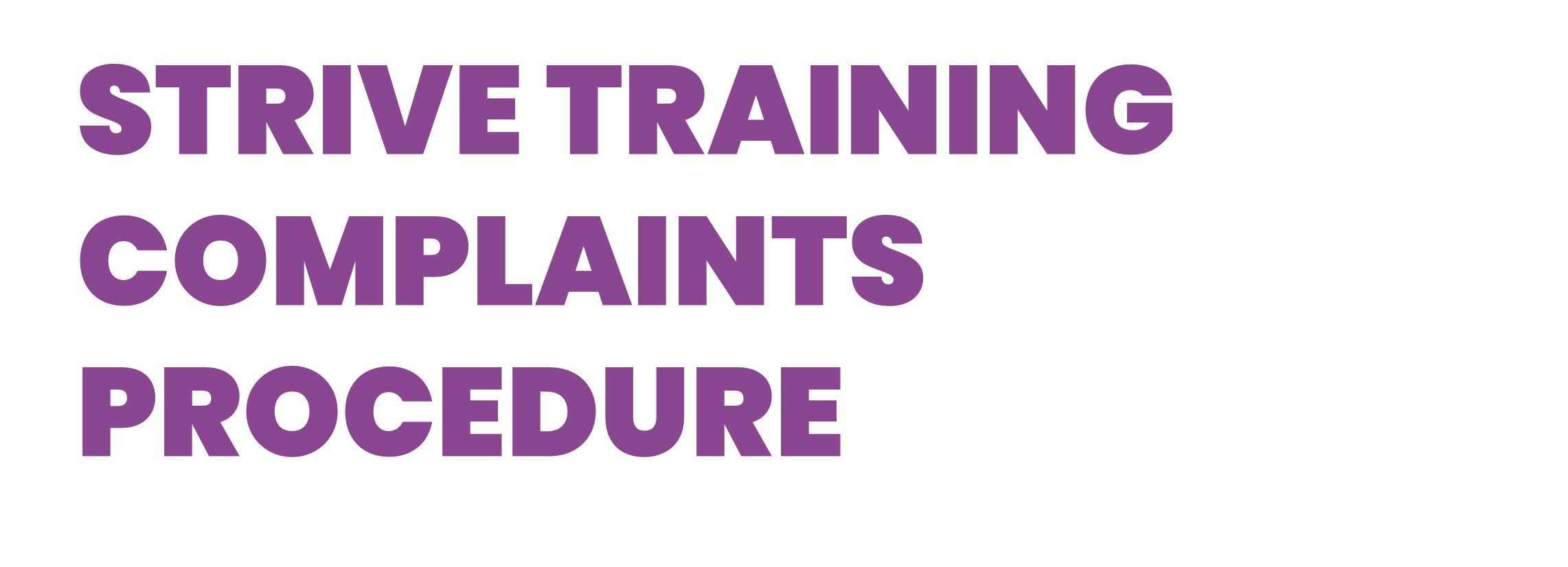 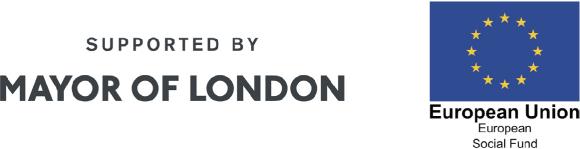 Purpose- This document outlines the procedure to be followed in the event of an informal/formal complaint.IntroductionStrive Training recognises that all learners are of equal value and irrespective of gender/trans gender, age, race/ethnicity, disability/learning difficulty, sexual orientation, religion/belief and any other perceived difference.  It is our policy that all learners can make a complaint about any issue which is of concern to them without the risk of disadvantage.  It is also our policy that learners should be made aware of our complaints procedures.All complaints received are carefully considered, this document explains the procedure for making a complaint. All complaints will be reviewed at regular intervals by the senior management and, should the complaint prove valid, action plans and targets for necessary improvements will be agreed. If appropriate, immediate action will be taken.By letting us know when things go wrong you help us to put them right.  Our complaints policy and procedures are set to help you take up any problems with us.Therefore, we aim to ensure that:Making a complaint is as easy as possibleWe treat a complaint as a clear expression of dissatisfaction with our service which calls for an immediate responseWe deal with it promptly, politely and, when appropriate, confidentiallyWe respond in the right way - for example, with an explanation, or an apology where we have got things wrong, or information on any action takenLearn from complaints, use them to improve our service, and review annually our complaints policy and proceduresIf you have a complaint about our services, please follow the procedures set out below: Step 1We recommend that you firstly discuss the problem with your tutor or a member of staff as he/she may be able to resolve the problem.  If this does not resolve your issue you can make a formal complaint.Step 2If you wish to make a formal complaint, please put this in writing via email to John Stapleton at Feedback@strivetraining.co.ukOr in writing to:     John StapletonStrive TrainingJaponica House, Ground FloorSpring Villa Park, Spring Villa RdEdgwareHA8 7EBAll formal complaints will be acknowledged in writing within 3 working days from the receipt of your complaintAll formal complaints will be investigated, this may also include any further information required from yourselfWe will provide you with a response to the formal complaint within 15 working daysStep 3If you are not satisfied and wish to appeal against the decision to our response then please forward your formal complaint with evidence, within 5 working days from the date of the investigation outcome being communicated to you, in writing via email to Jonny Phillips at jphillips@strivetraining.co.ukOr in writing to:Jonny PhillipsStrive TrainingJaponica House, Ground FloorSpring Villa Park, Spring Villa RdEdgwareHA8 7EBYour complaint will be acknowledged within 3 working days of the receipt of the complaintThe complaint will be reviewed by the senior management An outcome to your complaint will be sent within 10 working days and this decision will be finalVersionDescription of changesDateAuthAppr.V16Review document01/08/23Kim Franks/John StapletonJonny Phillips